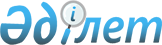 О признании утратившими силу постановлений Правительства Республики Казахстан от 9 декабря 2003 года № 1249 "Об утверждении Правил проверки соблюдения требований безопасности движения на магистральных, станционных и подъездных путях" и от 16 марта 2009 года № 333 "О внесении изменений и дополнений в постановление Правительства Республики Казахстан от 9 декабря 2003 года № 1249"Постановление Правительства Республики Казахстан от 21 ноября 2016 года № 715      Правительство Республики Казахстан ПОСТАНОВЛЯЕТ:



      1. Признать утратившими силу:



      1) постановление Правительства Республики Казахстан от 9 декабря 2003 года № 1249 «Об утверждении Правил проверки соблюдения требований безопасности движения на магистральных, станционных и подъездных путях» (САПП Республики Казахстан, 2003 г., № 46, ст. 514);



      2) постановление Правительства Республики Казахстан от 16 марта 2009 года № 333 «О внесении изменений и дополнений в постановление Правительства Республики Казахстан от 9 декабря 2003 года № 1249» (САПП Республики Казахстан, 2009 г., № 15, ст. 123).



      2. Настоящее постановление вводится в действие со дня его первого официального опубликования.      Премьер-Министр

      Республики Казахстан                   Б. Сагинтаев
					© 2012. РГП на ПХВ «Институт законодательства и правовой информации Республики Казахстан» Министерства юстиции Республики Казахстан
				